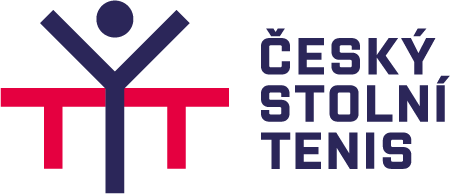 ČESKÝ POHÁR TŘÍČLENNÝCH DRUŽSTEV MUŽŮ VE ST.TENISU33. ročník - II. stupeň1. Pořadatel	: 	Z pověření VV ČAST řídí soutěž STK, administrativně předseda p. Václav Drozda  		(v.drozda@volny.cz, 734 436 573).		Pořadatelem utkání v 1. větvi (vylučovací) budou družstva uvedená v rozlosování na prvním místě		a/ družstvo z nižší soutěže – podle zařazení do soutěží 2023/24		b/ družstvo z nižší soutěže v sezóně 2022/23		c/ družstvo hůře umístěné v mistrovské soutěži 2022/23 		d/ nebude-li možno určit pořadatelství podle bodů a/ - c/, bude pořadatel určen losem.		Pro 2. větev (skupinovou) bude pořadatel určen dle zájmu o pořádání a uveden v rozpisu. Zájemci o 		pořádání skupiny se mohou přihlásit při podávání přihlášky – viz bod č. 4.		Jestliže mají hrát spolu družstva ze stejné mistrovské soutěže 2023/24, která se v ČP střetla v posledních dvou ročnících, bude pořadatelem utkání družstvo, které bylo naposled hostující – bez ohledu na výše uvedené zásady.2. Termíny	: 	Termíny utkání budou zveřejněny v rozlosování a budou vycházet z termínové listiny ČAST.		Vzhledem k přeplněné termínové listině, může být v krajním případě při velkém počtu přihlášek, určen 		termín i v pracovní den, nebo na státní svátek.3. Místo	: 	Hraje se v hracích místnostech zúčastněných oddílů, budou zveřejněny ve STISu na webu ČAST.		Při skupinovém systému a pro finálový turnaj bude zveřejněno v propozicích skupiny.4. Přihlášky	: 	Družstva, která mají právo startu, vyplní přihlášku v registru ČAST v sekci klub – družstva klubu –		přihláška do soutěže. Uzávěrka přihlášek 17.7.2023.		V bodě Požadavky k STK uveďte zájem o soutěž vylučovacím nebo skupinovým systémem 		(nebude-li vyplněno, bude družstvo zařazeno od větve hrané vylučovacím systémem).		Družstva hlásící se do skupinové větve mohou uvést i zájem o pořádání skupiny s uvedením počtu		stolů, na kterých je možno skupinu odehrát.		Údaje o rozhodčích a bankovní účet není potřeba vyplňovat.		Údaj o trenérovi nutno vyplnit, jeho kvalifikace nemá vliv na účast v ČP.5. Účastníci	: 	Právo startu mají všechna družstva, která startovala nebo budou startovat v kterékoli ligové soutěži 		2022/23 nebo 2023/24 a postupující družstva z I. stupně, který pořádaly KSST v sezóně 2022/23.  		Postupující družstva i náhradníci jsou uvedeni v příloze.		KSST mohou upřesnit do uzávěrky přihlášek..	                                  Náhradníci – jestliže se z některého kraje nepřihlásí plný počet družstev, rozhodne o zařazení 	náhradníků STK.                                  Pozn.: Pokud má náhradní družstvo zájem o účast, musí podat přihlášku podle bodu 4 tohoto rozpisu.6. Losování   	: 	 1. větev 	-  vylučovací systém – soupeři budou určeni STK a uvedeni v hracím plánu.		 2. větev  	-  skupinový systém – rozdělení do skupin, jejich pořadatelé a další podrobnosti budou 		vydány po uzávěrce přihlášek.		Poslední kolo dlouhodobé části bude vylučovacím systémem, soupeři losem (s nasazením). 		Losování finálového turnaje bude určeno v rozpisu finále.7. Úhrada	: 	Družstva startují na vlastní náklady. 8. Předpis	: 	Hraje se podle tohoto rozpisu, Pravidel stolního tenisu ČÁST, Soutěžního řádu stolního tenisu 		platného od 1.7.2021 a jeho Dodatku č.1.9. Systém 	:	Systém soutěže		Soutěž bude uspořádána ve dvou větvích hranýchvylučovacím systémem (1. větev)skupinovým systémem  (2. větev)	Družstva, která mají právo startu, se podle svého zájmu mohou přihlásit do 1., nebo 2. větve.	Od 3. kola bude soutěž probíhat společně pro obě větve vylučovacím systémem (STK může v případě 	mimořádného počtu přihlášek, upravit hrací systém).		Systém utkání		Soutěží 3čl. družstva, utkání se hrají podle čl.318.01 SŘ.		Vylučovací systém – 10 zápasů v tomto pořadí:		1/ čtyřhra, 2/ A-X, 3/ B-Y, 4/ C-Z, 5/ B-X, 6/ A-Z, 7/ C-Y, 8/ B-Z, 9/ C-X, 10/ A-Y.		Skupinový systém – zápasy ve stejném pořadí, hraje se do vítězného bodu.		Pro finálový turnaj bude upřesněno rozpisem finále.10. Postup	:	Vylučovací systém - vítězné družstvo postupuje do dalšího kola. Při remíze postupuje 		družstvo, které získá více sad, při rovnosti sad více bodů. 		Skupinový systém – počty postupujících ze skupin budou určeny po uzávěrce přihlášek.		V případě nerozhodného poměru bodů, sad i míčků (1. větev) a při absolutní rovnosti při skupinovém		systému (2. větev) sehraje rozhodující zápas o postup jeden hráč z každého družstva, kterého určí 		vedoucí po dohrání utkání či skupiny. 		Do závěrečného finále postupují 4 družstva.11. Nasazení 	: 	Družstva budou nasazena podle pořadí v ligové soutěži 2022/23.		Další nasazení (počet nasazených podle systému soutěže, který bude určen podle počtu přihlášek) 		bude provedeno 		a/ podle výše soutěže 2023/24, 		b/ při rovnosti podle bodu a/ podle výše soutěže 2022/23.		Příp. další nasazení určí STK.12. Podmínky	:	a/ Oddíly zadají do 20.8.2023 do Registru soupisku(y) družstva (družstev) s údaji požadovanýmistartu a soupisky		v Registru. Oddíl zodpovídá za oprávněnost zařazení svých hráčů na soupisku, potvrzování soupisky 		KSST se nevyžaduje.		Soupisky budou zveřejněny ve STISu, kde je možnost kontroly oprávněnosti startu hráčů za družstvo.		b/ Každý hráč může být pouze na jedné soupisce, rozdělení do družstev není závislé na startu či 		soupisce v I. stupni nebo v mistrovské soutěži.		Při účasti více družstev oddílu musí být dodržena zásada, že součet pořadí hráčů základu družstva na 		soupisce vyššího družstva (A), musí být nižší než u dalšího družstva (B,C atd.).		Hráči družstva startující podle bodu cb/, se na soupisku zařazují podle umístění v žebříčku.		Počet náhradníků, kteří by podle SŘ patřili do dalšího družstva, není omezen.		c/ Hráči hrající v sezóně 2023/24 na „střídavý start“ mohou hrát 		ca/ 	za své mateřské oddíly, nebo		cb/ 	za družstvo, ve kterém budou hrát na „střídavý start“ mistrovskou soutěž.	 	Čl. 460.05 SŘ (hráč na st. start max.50% utkání) v Českém poháru neplatí. 		d/ Přihlašuje-li oddíl do ČP jen B (C, D…) družstvo, může zařadit na soupisku jednoho hráče vyššího 		družstva startujícího v mistrovské soutěži.		e/ Při přestupu hráče v průběhu soutěže, může být tento hráč doplněn na soupisku nového oddílu,		 i pokud již rozehrál ČP za původní oddíl.13. Míčky	: 	Vylučovací část: Značku, barvu a typ míčků, které pořadatel připraví pro utkání, nahlásí na přihlášce. 		Míček musí být plastový a schválený ITTF, kvalita ***, tj. uveden na listu: ITTF-Equipments		Je nutno uvést i druh (např. DHS 40+, Joola Prime+, atd.) 		Nahlášené značky (typy) budou zveřejněny a jejich změna je možná nejméně 14 dní před utkáním. 		V případě, že pořadatel nepřipraví značku, typ a druh míčků k utkání dle nahlášení, může soupeř 		(hostující družstvo) odmítnou nastoupit k utkání. Vrchní rozhodčí tuto skutečnost napíše do zápisu o 		utkání a přizná kontumační vítězství hostujícímu družstvu. V případě, že hostující družstvo odehraje 		utkání s jinou značkou nebo typem (druh vždy plastový), vzdává se pozdější možnosti podat námitku.		Skupinová část: Značku, barvu a typ míčků zveřejní předem STK s informacemi o konání skupiny. 14. Hlášenky	: 	Hlášenky utkání se nezasílají. Hraje se v termínech a časech podle rozlosování.15. Rozhodčí	: 	Vylučovací systém – Vrchního rozhodčího (s platnou licencí) a rozhodčí ke stolům zajistí pořadatel. 		Skupinový systém – Vrchního rozhodčího deleguje KR ČAST, rozhodování u stolů zajistí rovnoměrně 		zúčastněná družstva.		Na finále deleguje vrchního rozhodčího i rozhodčí KR ČAST.		Úhrada rozhodčích je určená Směrnicí ČAST 5/2022 „Stanovení náhrad pro rozhodčí …“16. Zápisy, hlášení výsledků	 : Výsledky utkání vč. výsledků sad a míčků je možno zasílat a hlásit dvěma způsoby:		a/ Výsledky je možno zadávat do IS ČAST – Registru v reálném čase (po dohrání setu) jako on-line 		zápis a potvrzení zápisu přístupovým heslem oběma vedoucími družstev a vrchním rozhodčím utkání.		Při splnění těchto podmínek bude zápis schválen a oddíl nemusí zasílat zápis o utkání (nebudou-li 		žádné připomínky vedoucích).		b/ Nebude-li zápis zadáván on-line nebo potvrzen po utkání uvedenými osobami, je povinností 		domácího družstva hlásit výsledky utkání a zápasů (vč. míčků) prostřednictvím Registru v den utkání.		V tomto případě je povinností oddílu zaslat podepsaný zápis v jasně čitelném provedení, nejpozději 		první pracovní den po utkání, e-mailem na v.drozda@volny.cz  17. Finále	: 	Pro finálový turnaj 4 družstev bude vydán samostatný rozpis. Termín finále bude určen dodatečně.		Utkání finálového turnaje jsou družstva povinna odehrát v úplné sestavě (3 hráči).18. Ceny	: 	Vítězné družstvo získá do držení věčně putovní pohár.		Dále obdrží poháry družstva na 1.- 3. místě  s vyznačením soutěže, ročníku a kategorie.		Vítězné družstvo získává právo na příspěvek do výše 20 tis. Kč na startovné v evropských 
 		pohárových soutěžích. 		Finanční ceny: 	1. místo 10.000 Kč				2. místo  7.000 Kč				3. místo  5.000 Kč				4. místo  3.000 Kč.	19. Upozornění	: a/ 	Kontrola totožnosti hráčů se provádí podle Soutěžního řádu. V případě, že by některé 			družstvo zpochybnilo start hráče (hráčů) v družstvu soupeře z důvodu registrace v oddílu, 			je možno podat námitku podle Soutěžního řádu nejpozději první pracovní den po utkání, 			námitky zaslat v kopii e-mailem i soupeři, vyjádření soupeře do 3 dnů (změna 113.05).	  b/	Předehrávání utkání je možné po dohodě oddílů a nepodléhá schválení.	  c/	Předehrání je pořadatel povinen oznámit min. 3 dny předem na v.drozda@volny.cz. 	  d/ 	Žádáme družstva, aby si vycházela vstříc při sjednávání utkání. Odklady nebudou 			povolovány. Výjimečný odklad může určit nebo povolit STK ČAST.	  e/ 	Hráči na hostování mohou startovat pouze za oddíl, ve kterém hostují. 	  f / 	Start cizinců v utkání se řídí čl. 330.06 Soutěžního řádu.	  g/  	Střídání hráčů v utkání je možné shodně jako při mistrovských utkáních. 	  h/	Ve finálovém turnaji mohou nastoupit pouze hráči, zaregistrovaní v klubu do 15.10.2023.	  i/	V případě nenastoupení družstva k utkání nebo kontumaci i z jiného důvodu, obdrží 			družstvo pokutu jako při podobném přestupku při mistrovské soutěži.		  j/	Pokud počet přihlášek neumožní pořádat soutěž podle všech výše uvedených bodů, může STK 			provést úpravu hracího systému.20. Vítězové ČP	:	1. ročník 1990/91    muži	TJ Vítkovice	ženy	MS Brno		2. ročník 1991/92	TJ Vítkovice		TJ Vítkovice 			3. ročník 1992/93	NH Ostrava		Sokol Nusle		4. ročník 1993/94	Sparta Praha		SSK Vítkovice		5. ročník 1994/95	NH Ostrava		SSK Vítkovice		6. ročník 1995/96	VP Frýdek Místek		Sokol Nusle		7. ročník 1996/97	NH Ostrava		Banka Hodonín		8. ročník 1997/98	VP Frýdek Místek		SKST Hodonín		9. ročník 1998/99	VP Frýdek Místek		Sokol Praha Nusle	10. ročník 2000	Robot Mokré Lazce		SKST Vlašim	11. ročník 2001	Start Horní Suchá		ČSAD Hodonín	12. ročník 2002	Start Horní Suchá	ČSAD Hodonín	13. ročník 2003	SF SKK El Niňo Praha	Start Horní Suchá	14. ročník 2004	SF SKK El Niňo Praha	Ferrum Frýdlant n.O.	15. ročník 2005	SF SKK El Niňo Praha	Ferrum Frýdlant n.O. BM Plast	16. ročník 2006	- - - 	SK Frýdlant n.O.	17. ročník 2007	SF SKK El Niňo Praha	MSK Břeclav Gumotex	18. ročník 2008	SF SKK El Niňo Praha	MSK Břeclav Gumotex	19. ročník 2009	SF SKK El Niňo Praha	Ferrum Frýdlant n.O.	20. ročník 2010	Lok. Vršovice Aquecon	MSK ČP Břeclav Gumotex	21. ročník 2011	Sokol Králův Dvůr	MSK ČP Břeclav Gumotex	22. ročník 2012	Sokol Králův Dvůr	MSK ČP Břeclav Gumotex	23. ročník 2013	SF SKK El Niňo Praha	SKST Mart Hodonín	24. ročník 2014	DTJ Hradec Králové	MSK Gumotex Břeclav	25. ročník 2015	STENmarketing HB Ostrov	MSK Gumotex Břeclav	26. ročník 2016	SF SKK El Niňo Praha	MSK Gumotex Břeclav	27. ročník 2017	SF SKK El Niňo Praha	MSK Gumotex Břeclav	28. ročník 2018	SF SKK El Niňo Praha	MSK Gumotex Břeclav	29. ročník 2019	SF SKK El Niňo Praha	SKST Stavoimpex Hodonín	30. ročník 2020	                  nedohráno, výsledky anulovány	31. ročník 2021	HB Ostrov Havlíčkův Brod	SKST Plus Hodonín	32. ročník 2022	SF SKK El Niňo Praha	SKST Plus HodonínSchváleno VV ČAST per rollam 1.7.2023.			